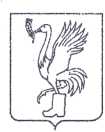 СОВЕТ ДЕПУТАТОВТАЛДОМСКОГО ГОРОДСКОГО ОКРУГА МОСКОВСКОЙ ОБЛАСТИ141900, г. Талдом, пл. К. Маркса, 12                                                          тел. 8-(49620)-6-35-61; т/ф 8-(49620)-3-33-29 Р Е Ш Е Н И Еот __26 января____  2023 г.                                                               №  3┌                                                              ┐О согласовании передачи помещений в безвозмездное пользование Филиалу ФГБУ«Федеральная кадастровая палатаФедеральной службы государственной регистрации, кадастра и картографии» по Московской областиВ соответствии с Федеральным законом от 6 октября 2003 года № 131-ФЗ «Об общих принципах организации местного самоуправления в Российской Федерации», руководствуясь ст. 47 Устава Талдомского городского округа Московской области зарегистрированного в Управлении Министерства юстиции Российской Федерации по Московской области 24.12.2018 года № RU 503650002018001, рассмотрев обращение главы Талдомского городского округа Московской области № 3490 от 17.11.2022 года, Совет депутатов Талдомского городского округа Московской областиРЕШИЛ:1. Согласовать передачу помещений в безвозмездное пользование Филиалу ФГБУ «Федеральная кадастровая палата Федеральной службы государственной регистрации, кадастра и картографии» по Московской области сроком на 1 (один) год с 01.01.2023 по 31.12.2023 гг., расположенных по адресу: МО, г. Талдом, ул. Красноармейская, д.3, общей площадью 143,4 кв.м.2. Контроль исполнения настоящего решения возложить на председателя Совета депутатов Талдомского городского округа Московской области М.И. Аникеева.Председатель Совета депутатовТалдомского городского округа	     М.И. АникеевГлава Талдомского городского округа                                                                                               Ю.В. Крупенин